Emergency Numbers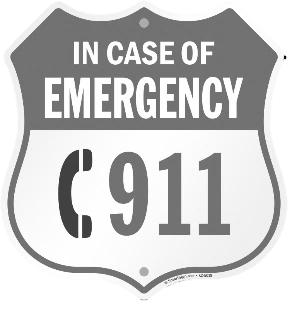 Fire, Police, Ambulance dial 9-1-1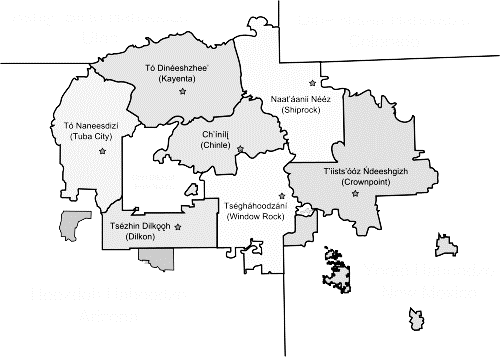 If on the Navajo Reservation, 9-1-1 will route to Shiprock Police Department or nearest Navajo Nation PD24-hour Emergency Calls, San Juan County Dispatch 435-587-2237Poison Control 1-800-222-1222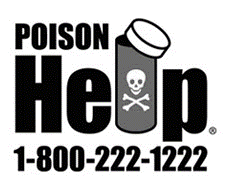 National Suicide Prevention Lifeline 1-800-273-TALK (8255) or 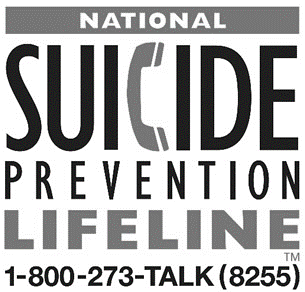 text “START” to 741741San Juan Crisis/Suicide Prevention 435-678-2992; after hours, 1-800-273-8255Navajo Nation:Kayenta Police Department 928-697-5600Shiprock Police Department 505-368-1350Montezuma Creek:Fire and Ambulance Station 435-651-3351City of Blanding:Blanding City Office 435-678-2791 After hours emergencies, call 435-678-2916Blanding Police (Business line) 435-678-2334City of Monticello: Monticello City Office 435-587-2271 After Hours, call 435-459-0078Monticello Public Works Emergency: 435-459-9202Monticello Police Department, (San Juan County dispatch) 435-587-2237Table of Contents:Abuse 	-----------------------------------------------------------------------------------------------------------	   4 - 5Adoption  ------------------------------------------------------------------------------------------------------- 	        6Adult Education  ----------------------------------------------------------------------------------------------	        7Children, Youth & Family Services  ----------------------------------------------------------------------	   8 - 9Counseling, Mental Health and Support Group Resources  ---------------------------------------	10 - 13Courts/Legal Aid  ---------------------------------------------------------------------------------------------	14 - 15Disability Support Services  --------------------------------------------------------------------------------	       16Drug, Alcohol, and Tobacco resources  -----------------------------------------------------------------	       17Employment and Job training  ----------------------------------------------------------------------------	       18Financial Services  --------------------------------------------------------------------------------------------	       19Food Assistance  ---------------------------------------------------------------------------------------------	20 - 21Government Services  --------------------------------------------------------------------------------------	        22Health  ----------------------------------------------------------------------------------------------------------	23 - 29	Hospitals, Clinics & Pharmacies  ------------------------	23 - 24Dental & Vision  --------------------------------------------	24	Home Care  --------------------------------------------------	25	Insurance  ----------------------------------------------------	25 - 26	Physical Therapy  -------------------------------------------	27		Pregnancy ----------------------------------------------------	27 - 28	Transportation  ---------------------------------------------	29Housing --------------------------------------------------------------------------------------------------------          30Libraries  -------------------------------------------------------------------------------------------------------          31	Schools  --------------------------------------------------------------------------------------------------------	32 - 35Tribal Services  -----------------------------------------------------------------------------------------------	36 - 38If anyone is in imminent danger, orTo report violence in progress,Dial 9-1-1Adult Protective Services (APS), Utah1-800-371-7897https://daas.utah.govDivision of Child and Family Services (DCFS), Blanding435-678-1491https://dcfs.utah.govSan Juan County Victim Advocate435-210-2406Seekhaven Family Crisis & Resource Center435-259-2229https://www.seekhaven.org/Tohdenasshai Shelter Home (Kayenta)24/7 hotline 1-877-697-8591UNHS Victim Advocate 24-hour hotline 435-678-0249 or 435-651-3762Utah Child Protective Services (CPS)Reporting line 1-855-323-3237https://dcfs.utah.gov/services/child-protective-services/Utah Coalition against Sexual Assault (UCASA)1-866-878-2272Utah Domestic Violence 24/7 hotline1-800-897-5465Utah Office for Victims of Crime801-238-23601-800-621-7444https://justice.utah.gov/crimeUtah Rape & Sexual Assault 24/7 Crisis Line1-888-421-1100Utah’s Adoption Connection801-265-0444https://www.utahadopt.orgLDS Family Serviceshttps://providentliving.lds.org/lds-family-services/adoptionUtah Foster Care877-505-5437https://utahfostercare.orgUtah Department of Workforce Services, Blanding(435) 678-1423https://iobs.utah.gov/Utah State University Blanding (435) 678-2201http://usueastern.edu/blanding/
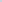 Care about ChildcareOur website provides families looking for childcare with profiles of childcare providers located throughout Utah.https://careaboutchildcare.utah.gov/parent/Division of Child and Family ServicesDCFS offers the following services: Adoption, Child Protective Services, Domestic Violence Services, Foster Care, In-Home, Kinship Care, Prevention, and Youth Services. https://dcfs.utah.gov/Blanding DCFS office522 North 100 East, Blanding435-678-1491 Help Me Grow, UtahHelp Me Grow Utah is an information and referral helpline available at no cost that provides parents, physicians and providers with the knowledge and resources they need to make a difference in the lives of children. Help Me Grow Utah services include: Personal Care Coordination, Free Child Development and Perinatal screenings, Answers to pregnancy, parenting and child development questions, Connection to community resources. https://www.helpmegrowutah.org/Parents as Teachers (PAT), a home visiting programParents as Teachers is an evidence based early childhood family support and parent education home-visiting model. Families may enroll in Parents as Teachers beginning with pregnancy and may remain in the program until the child turns three years of age.https://sanjuanpublichealth.org/nursing-services#parents-as-teachers435-587-3838 (San Juan Public Health) Utah Parent CenterTo help parents help their children, youth, and young adults with all disabilities to live included, productive lives as members of the community. We provide accurate information, empathetic peer support, valuable training and effective advocacy based on the concept of parents helping parents.http://www.utahparentcenter.org/1-800-468-1160WIC—Women, Infants and Children ProgramSan Juan Public Health, 735 S 200 W STE 2, BlandingWIC is a nutrition program designed to help low-income pregnant women, new mothers, infants, and children up to age 5 eat well and stay healthy. WIC participants receive nutrition counseling, prenatal nutrition, health assessments, breast feeding support, nutritious foods to supplement diets, information on healthy eating, and referrals to health care services and other helpful agencies.https://sanjuanpublichealth.org/wic435-587-3838San Juan Counseling CenterScheduling: 1-888-833-2992 (toll free) or 435-678-2992After hours crisis line: 1-800-273-8255https://www.sanjuancc.org/UNHS Behavioral Health435-651-3762Utah Statewide & National Suicide Prevention Lifeline Call 24/7 to speak to a licensed crisis counselor if you or a loved one are having thoughts of suicide, are experiencing an emotional or mental health crisis, or are feeling overwhelmed and need support. 1-800-273-TALK (8255) Or text “START” to 741741	www.crisistextline.orgUtah Warm LineThis service is for people who are not in crisis but seeking emotional support, engagement, or encouragement. Certified peer specialists offer support and empower callers to resolve problems by fostering a sense of hope, dignity, and self-respect. 801-587-1055Open 7 days a week, from 8 a.m.-11 p.m. Call to speak with a certified peer support.Disaster Distress HelplineA national hotline dedicated to providing immediate crisis counseling for people seeking emotional help in the aftermath of a disaster (to include public health emergencies). 24/7 hotline 1-800-985-5990 Or text “TALKWITHUS” to 66746The Trevor Project Hotline for LGBTQ teensThe Trevor Project offers accredited lifesaving, life-affirming programs and services to LGBTQ youth that create safe, accepting, and inclusive environments over the phone, online and through text.1-866-488-7386 or text START to 678-678https://www.thetrevorproject.org/Veteran’s Crisis Line1-800-273-8255, press “1”https://www.veteranscrisisline.net/SafeUT *Free & Available through the Google Play Store and Apple App StoreThe SafeUT Crisis Chat and Tip Line is a statewide service that provides real-time crisis intervention to youth (public K-12 and higher education) through live chat and a confidential tip program—right from your smartphone. Licensed crisis counselors are available 24/7 to respond to all incoming chats, tips, and calls by providing supportive or crisis counseling, suicide prevention, and referral services. Support is also available to parents and educators of students in public K-12 and higher education. SafeUNTG*Free & Available through the Google Play Store and Apple App StoreAn extension of SafeUT, Crisis Chat & Safety Tip app for Utah’s Army & National Guard Service members, Family Members & Personnel. Licensed mental health professionals can assist with a variety of issues including: emotional crisis, grief and loss, drug and alcohol issues, mental health issues, self-harm, suicide prevention, and safety concerns. National Alliance on Mental Illness (NAMI)1-877-230-6264Mental Health Resources Especially for MothersErikson Fussy Baby Network 1-888-431-BABY Mom’s Mental Health Matters 801-587-7329 or email at momsmentalhealth@utah.edu           Facebook: @momsmentalhealthSan Juan Public Health WIC nurses 435-587-3838Postpartum Support Internationalwww.postpartum.net/  PSI Helpline: 1-800-944-4773 Text: English: 503-894-9453 Español: 971-420-0294Postpartum Support International exists to increase awareness among public and professional communities about the emotional changes that women experience during pregnancy and postpartum. Postpartum Support International provides:A toll-free Help Line and referral to appropriate local resources including emergency services.Online Support Groups every week.Educational DVDs for families and providers.Free Phone “Chat with the Experts” First Mondays for Dads and every Wednesday for Moms. Resources for Women, Families, Students, and Professionals.Utah Coronavirus Information Line1-800-456-7707www.coronavirus.utah.govThis Utah coronavirus information hotline is a central resource for the public’s questions about COVID-19 in Utah. Coronavirus HelpIf you or someone you know is in isolation or quarantine and needs a care package, please call:UNHS Behavioral Health: 435-678-0269San Juan Public Health: 435-587-3838Courts & Law EnforcementBlanding City Justice Court 		435-678-2334San Juan County Justice Court		435-587-2544Monticello Seventh District Court	435-587-2122Blanding Juvenile Court	435-678-1448Monticello Juvenile Court	435-587-2199	San Juan County Sheriff Department	435-587-2237Legal Information & ConsultationUtah Legal Services	1-800-662-4245Utah State Courts Self-Help Center	1-888-683-0009Utah State Law Library	801-238-7990	Lawyer Referral		www.utahbar.org	Free Legal Clinics List		www.utcourts.gov/howto/legalclinics	Division of Consumer Protection 		1-800-721-SAFE (7233)Disability Law Center		1-800-662-9080	Seekhaven Legal Clinic		435-259-2229Division of Rehabilitation Services435-678-1452 or 1-800-531-9912https://jobs.utah.gov/usor/Division of Services for People with Disabilities (DSPD)Toll Free 1-844-ASK-DSPDhttps://dspd.utah.gov/RISE435-613-1640https://riseserviceinc.org/services/utah/Disability Law Center1-800-662-9080https://disabilitylawcenter.org/Utah Tobacco Quit Line1-800-QUIT-NOWhttps://www.tobaccofreeutah.org/quitline.htmlTwelve Step Based Christian Recovery ClassesMontezuma Creek LDS Church (south door) 435-979-2072Tuesdays @6:30 PMBlanding LDS North Chapel (northeast door) 435-678-2319 Tuesdays & Thursdays @7:00 PMMonticello Seminary Building, 435-587-2093 Sundays @7:00 PMDivision of Rehabilitation Services/Blanding Vocational Rehab 121 E. 500 North, Blanding 435-678-1452 Job Corps 	1-800-733-5627 Labor Commission 1-800-530-5090 For anti-discrimination and labor issues 1-800-222-1238Utah Department of Workforce Services Blanding Employment Center 544 North 100 East Blanding 435-678-1400 Utah State University Eastern/Blanding 435-678-2201 Utah State University Extension 435-587-3239 ext.9 AAA Fair Credit Foundation 1-800-351-4195 AARP 	for persons age 55 and older 1-866-448-3616 American Credit Foundation 1-800-259-0601 Utah Office of Recovery Services 801-536-8500 Social Security Administration National office 1-800-772-1213 Unemployment Insurance Center 1-888-435-7414 Utah Department of Workforce Services Blanding 435-678-1400 UT State headquarters 1-866-435-7414 Utah Legal Services (Bankruptcy information) 1-800-662-4245 Worker's Compensation Fund 1-800-446-2667Utah Department of Workforce Services Blanding Employment Center Food Stamps 435-678-1400 Senior Centers/Meals on Wheels Blanding Senior Center/Meals on Wheels 435-678-2427 Bluff Senior Citizens Center/Meals on Wheels 435-672-2390 Monticello Senior Citizens Center/Meals on Wheels 435-587-2401 White Mesa Senior Citizens Center/Meals on Wheels 435-678-3396 San Juan Public Health 735 South 200 West Suite 2 Blanding, UT 84511 435-587-3838 WIC program for pregnant women, children up to age five, and breastfeeding/recently postpartum moms. The WIC Outreach group offers support to Monument Valley, Montezuma Creek, and Monticello; call for days and times. You can also contact SJPH to find out when the next delivery from the Utah Food Bank truck will take place. Utah Food Bank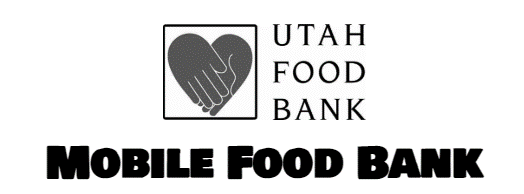 Providing canned goods, meat, dairy, fresh produce to any household.  No requirements.  Food is available on the first Thursday of a full calendar week of every month.  For example, if the 1st of the month is on Sunday, then the food bank will be there Thursday; but if the 1st of the month is on Monday, then the food bank will be there the 2nd Thursday of that month. 	www.utahfoodbank.org/get-help/San Juan Foundation, Blanding Food Bank*permanent location opening soon*Follow on Facebook @SanJuanFoundation for real-time updates on when loads will be dropped off and food is available. 558 S. 200 E. Blanding, UT435-678-4000https://www.sanjuanfoundationutah.org/foodbankCity of Blanding http://www.blanding-ut.gov 435-678-2791 Airport 435-678-3222 Fire Department emergency: 9-1-1; non-emergency 435-678-2837 Police Department emergency: 9-1-1; non-emergency 435-678-2334; after hours 435-678-2916Wellness Center 435-678-3457 Full Circle Recycling, offered through San Juan Foundation 435-678-4000, https://www.sanjuanfoundationutah.org/full-circle-recyclingCity of Monticello http://www.monticelloutah.org 435-587-2217 Emergency Management Office/Fire Control 435-587-3225 Hideout Golf Course 435-226-1292 Police Department emergency: 9-1-1; non-emergency 435-587-2273 Recreation 435-587-2029 San Juan County http://sanjuancounty.org Assessor 435-587-3221 ext. 5005 Building Inspection/Commissioner/Planning 435-587-3225 ext. 5000 Clerk/Auditor/Economic Development 435-587-3223 Landfill 435-678-3070 Recorder 435-587-3228 ext. 5004 Treasurer 435-587-3237 ext. 5003 State and Federal Services Division of Motor Vehicles, Monticello 435-587-3221 Driver's License Division 801-965-4437United States Postal Service (USPS) 1-800-275-8777 Unclaimed Property Division 1-888-217-1203 HOSPITALS, CLINICS & PHARMACIES:Blue Mountain Hospital 802 S 200 W Blanding435-678-3993http://www.bmhutah.orgSan Juan Hospital 380 W 100 N Monticello(435) 587-2116 Blanding Family Practice910 S 300 W Blanding435-678-0700Montezuma Creek Health Center1478 E Highway 162 Montezuma Creek435-651-3700Monument Valley Health Center30 W Medical Drive Monument Valley435-678-0500Navajo Mountain Health Center#2 Rainbow Road Navajo Mountain928-672-2494San Juan Clinic735 S 200 W Blanding, 435-587-1234380 W 100 N Monticello, 435-587-5054Main Street Drug and Boutique http://www.mymainstreetdrug.com  140 South Main St. Monticello 435-587-2302 San Juan Pharmacy http://sanjuanpharmacy.org 65 South Main St. Blanding 435-678-2781 DENTAL & VISION:San Juan Dental217 S 100 W Blanding435-587-2528Blanding Family Dental (UNHS)910 S 300 W Blanding435-678-0500Blanding Family Vision Clinic910 S 300 W Blanding 435-678-0590HOME CARE:	Four Corners Regional Care Center http://fourcornersregionalcarecenter.com/818 North 400 West, Blanding 435-678-2251 Rocky Mountain Home Care and Hospice http://www.rmcare.com/locations/utah/rocky-mountain-home-care-blanding/28 North Main St. Blanding 435-678-3266Zion's Way Home Health and Hospice http://www.zionsway.com/ 58 North Main St. Blanding 435-678-2054 INSURANCE:Medicaid and CHIPMedicaid Information Line 1-800-662-9651Department of Workforce Services (applications) 1-866-435-7414Children’s Health Insurance Program (CHIP) 1-877-KIDS-NOWHIPUTAH (Utah Comprehensive Health Insurance Pool)1-800-705-9173Primary Care Network (PCN)PCN provides primary care to those who meet eligibility requirementshttp://health.utah.gov/pcn/1-888-222-2542Utah’s Premium Partnership for Health Insurance (UPP)UPP helps pay employer-provided insurance premiumshttp://health.utah.gov/upp1-888-222-2542Utah’s Insurance DepartmentState Office Building, suite 3110, Capitol Hill Complex 350 N State Street, Salt Lake City, UT 84114https://insurance.utah.gov/1-800-439-3805PHYSICAL THERAPY:Blue Mountain Chiropractic 11 West Center St. Blanding 435-678-3667225 South Main St. Monticello 435-678-3667 Precision Rehabilitation http://precisionrehabutah.com/802 South 200 West Blanding 435-678-3869 San Juan Chiropractic and Wellness Center 792 South Main St. Blanding 435-678-2795 https://www.sjfamilywellness.com/PREGNANCY:Baby Your Baby, Utah Department of Healthhttps://medicaid.utah.gov/baby-your-baby/Baby Your Baby is temporary medical coverage (Medicaid) for low-income, pregnant women who qualify. Baby Your Baby covers pregnancy-related outpatient services provided by any Utah Medicaid Provider. WIC—Women, Infants and Children Programhttps://sanjuanpublichealth.org/wic435-587-3838San Juan Public Health, 735 S 200 W STE 2, BlandingWIC is a nutrition program designed to help low-income pregnant women, new mothers, infants, and children up to age 5 eat well and stay healthy. WIC participants receive nutrition counseling, prenatal nutrition, health assessments, breast feeding support, nutritious foods to supplement diets, information on healthy eating, and referrals to health care services and other helpful agencies.Mother to BabyMother to Baby provides evidence-based information to mothers, health care professionals, and the public about medications and other exposures during pregnancy and while breastfeeding. Mother to Baby experts are available through our confidential, FREE counseling phone service or via text message. You can also email an expert or live chat with us through our website.mothertobaby.org/ Telephone (866) 626-6847Text: (855) 999-3525  Mental Health Resources Especially for MothersErikson Fussy Baby Network 1-888-431-BABY Mom’s Mental Health Matters 801-587-7329 or email at momsmentalhealth@utah.eduFacebook: @momsmentalhealthSan Juan Public Health WIC nurses 435-587-3838TRANSPORTATION:Ambulance ServiceEmergency, Dial 9-1-1.Non-emergency 435-678-2034UNHS Non-emergency Patient Transportation Non-Emergency Transportation is provided by UNHS to individuals of our community, who are not in an emergency. Our transportation service provides more assistance than a taxi service, we are equipped to aid those riders who are elderly, in wheelchairs, stretchers or those with other special needs to their preventative care, rather than waiting for a serious health condition to arise.https://www.unhsinc.org/non-emergency-patient-transportation/435-678-0700Utah Medicaid Services ProgramFree transportation for people with Medicaidwww.logisticscare.comCall 1-855-563-4403 *call 3 days in advance before appointment. The following will need to be provided for transportation:Name, birthdate, Medicaid number of person to be transported, phone number and address of pickup location, the date and time of appointment and whether the person will be traveling with a companion and if the person has special needs. The name, address, and telephone number of the medical provider whom the person has an appointment with also needs to be provided for transportation services. Apartments *Some apartments are income-based/subsidized. Abajo View Apartments81 East 100 North, Monticello 435-587-3554 Baus Butte Apartments 161 South 200 West, Blanding 435-678-3713 Blue Mountain Dine Apartments 100 East 500 South, Blanding 435-678-3146 Grayson Apartments 492 West 500 South, Blanding 435-678-3650 Juniper Village Apartments 120 East 100 South, Blanding 435-678-3650 Kigalia Apartments 450 South Main, Blanding 435-678-3326 Housing Authority of Southeastern UtahThe Housing Authority of Southeastern Utah works with community organizations to provide the highest possible service for all residents. We strive to provide Affordable Housing so that low income individuals and families may use resources to better themselves and their families and to enrich communities in Southeastern Utah. 321 E Center St. Moab, UT 84532https://www.hasuhomes.org/435-259-5891 USDA Rural Development Section 504 - Home repair loan and grant programs for families or individuals with low incomes. Home ownership programs to assist lower-income families to buy, build, or repair a home in a rural area. No down payment home purchase, no private mortgage insurance, closing costs and repairs may be included. P.O. Box 10, 32 South 100 Monticello www.rd.usda.gov435-587-2473 ext. 4  1-800-670-6553 (toll free) San Juan County Libraries:Blanding Branch 25 West 300 South, Blanding 435-678-2335 *Story time on Wednesdays at 11 a.m. Bluff Branch Located behind Post Office at 480 Black Locust Ave., Bluff 435-672-2274 La Sal Branch La Sal Community Center on Highway 46435-686-9936 Montezuma Creek Branch 5th East Street, Montezuma Creek 435-651-3309 Monticello Branch 80 North Main St., Monticello 435-587-2281 *Story time on Wednesdays at 10:30 a.m. Monument Valley Branch100 Cougar Lane, Monument Valley435-727-3204Navajo Mountain BranchRoute 16, Navajo Mountain435-678-1287San Juan School District 200 N Main Street, Blanding https://sjsd.org/435-678-1211 Early Intervention ProgramProvide quality early intervention services and strive to improve existing services to infants and toddlers with disabilities and their families. Your baby's development can be checked at NO COST to you in your home or in a school in your area.544 N 100 E Blanding, UT435-678-1499https://schools.sjsd.org/district/departments/special-education/early-interventionGear Up Program and 21st Century Community Learning Center, San Juan FoundationServices provided include: tutoring (during and after school), scholarship/financial aid, academic support, college campus tours, ACT assistance, college preparation, a variety of workshops, and STEM activities, etc.435-678-4000https://www.sanjuanfoundationutah.org/gear-up*The 21st Century Community Learning Center is offered at the Albert Lyman Middle School and San Juan High School.  There is an emphasis on tutoring to help students better their grades and also a STEM component with fun, learning activities.	https://www.sanjuanfoundationutah.org/21stcclcPreschools Rural Utah Child Development Head Start595 West 500 South, Blanding435-678-3327San Juan School District Preschool435-678-1823 USU Blanding Campus Child Care Center & Preschool650 West 250 South, Blanding 435-678-8170Elementary SchoolsBlanding Elementary School302 S 100 W, Blanding 435-678-1871http://schools.sjsd.org/blanding-elementaryBluff Elementary SchoolOld Main Highway 191, Bluff 435-678-1296http://schools.sjsd.org/bluff-elementaryLa Sal Elementary SchoolHighway 46, La Sal 435-686-2262https://schools.sjsd.org/la-sal-elementaryMontezuma Creek Elementary SchoolHighway 162, Montezuma Creek 435-678-1822https://schools.sjsd.org/montezuma-creek-elementaryMonticello Elementary School197 N 200 W, Monticello435-587-2241 http://schools.sjsd.org/monticello-elementaryMiddle SchoolsAlbert R. Lyman Middle School 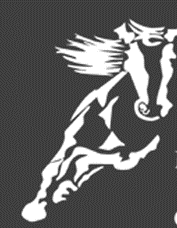 535 N 100 E, Blanding 435-678-1101http://schools.sjsd.org/albert-r-lyman-middleHigh SchoolsMonticello High School 148 S 200 W, Monticello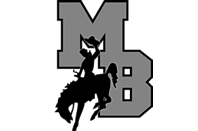  http://schools.sjsd.org/monticello-high435-587-2465 Monument Valley High School 100 Cougar Lane, Oljato-Monument Valley 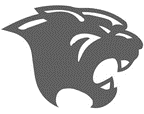 http://schools.sjsd.org/monument-valley-high435-678-1208Navajo Mountain High School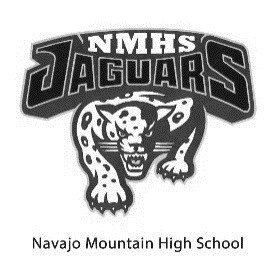 Route 16, Navajo Mountain http://schools.sjsd.org/navajo-mountain-high435-678-1287 San Juan High School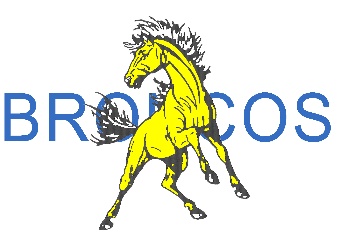 311 Bronco Drive, Blanding http://schools.sjsd.org/san-juan-high435-678-1396Whitehorse High SchoolHighway 162, Montezuma Creek 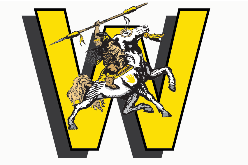 http://schools.sjsd.org/whitehorse-high 435-678-1854Utah State University Eastern/Blanding Campus 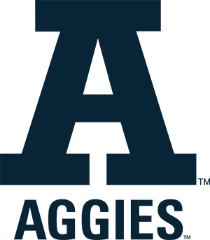 639 W 100 S Blanding https://usueastern.edu/blanding/ 435-678-2201Tribal Services (Navajo and Ute)DNA (Dinébe’iiná Náhiiłna be Agha’diit’ahii) Legal Services (Halchita) 435-739-4380 Indian Health Services (IHS) Window Rock, AZ 928-871-5811 Teec Nos Pos IHS Clinic 928-656-3294 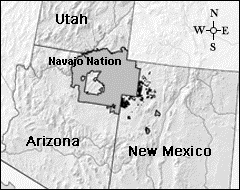 Kayenta IHS Clinic 928-697-4000 Navajo Nation Behavioral Health Shiprock: 505-368-1050 Division of HealthWindow Rock: 928-871-6350 Even Start, Utah Navajo Development Council 435-672-2311 HeadquartersWindow Rock 928-871-6352 Aneth Chapter 435-651-3494 Oljato Chapter 435-727-5850 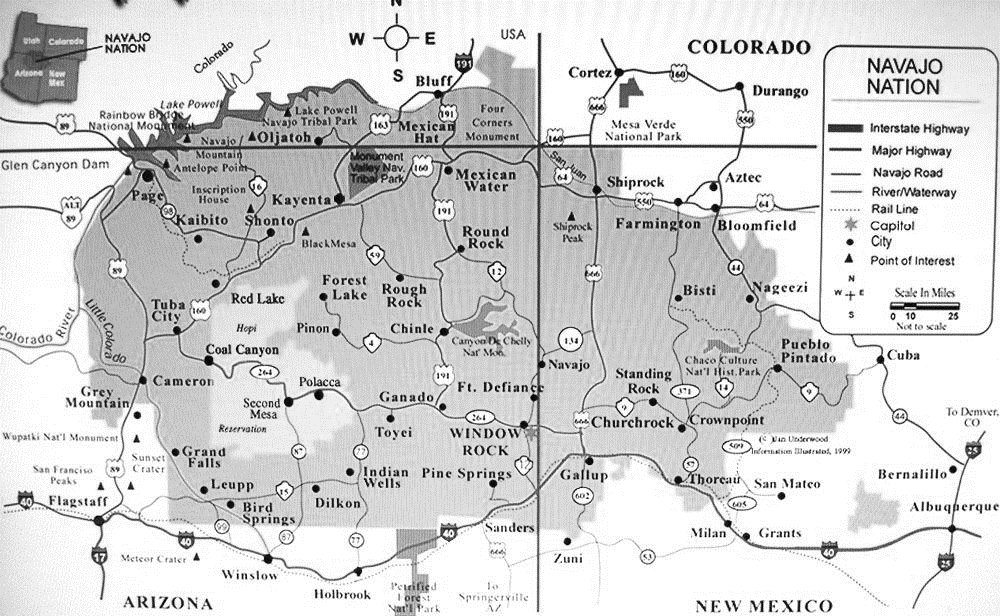 Medical CenterChinle: 928-674-7001Kayenta: 928-697-4000Shiprock: 505-368-6001 Navajo AIDS NetworkChinle, AZ: 1-888-408-5676Gallup, NM:  505-863-9929 Navajo Area Agency on AgingShiprock: 505-368-1250 Navajo Housing AuthorityKayenta: 928-697-3100 Navajo Nation Utah Commission 435-651-3508 Navajo WayWindow Rock: 928-871-6661 Office of Special Education and RehabilitationWindow Rock: 928-697-8644 Office of Scholarship and Financial AssistanceShiprock: 866-223-6457 Division of Social Services Utah Outreach worker 435-727-5858 Kayenta: 928-697-5530 Utah Navajo Development Council (UNDC), Bluff 435-672-2381 Utah Navajo Trust Fund (UNTF)Blanding: 435-678-1460, 1-800-378-2050 WIC 1-800-307-4231 COVID-19 Isolation SitesFor members of the Navajo Nation who cannot safely isolate at home. Call your healthcare provider for a referral.  Individuals must meet certain requirements.Chinle Community CenterGallup Wellness HotelGallup Howard Johnson HotelUte Mountain Ute AdministrationWhite Mesa 435-678-3397 Towaoc: 970-565-3751 Educational Division 435-678-2035 Recreation Center 435-678-2118Senior Citizens (White Mesa) 435-678-3396 Ute Mountain Ute Health Center, Towaoc 970-565-444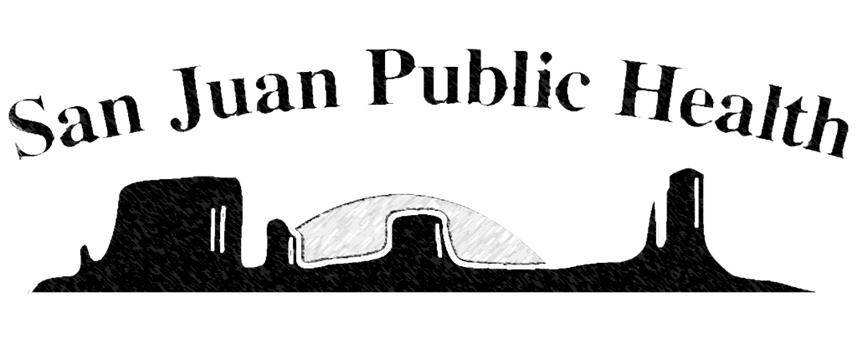 